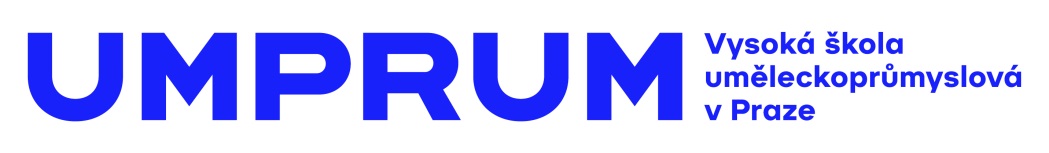 TISKOVÁ ZPRÁVAStudentka UMPRUM Aneta Dvořáková vítězkou Young Creation Award na Heimtextil 2017
Termín výstavy soutěžních prací: 10. 1.–13. 1. 2017
Místo konání: Messe Frankfurt GmbH, Ludwig-Erhard-Anlage 1, Frankfurt am Main, hall 4.2, stand C92, Campus HeimtextilStudentka Ateliéru textilní tvorby UMPRUM Aneta Dvořáková vyhrála cenu Young Creation Award, která je pořádána v rámci veletrhu bytového textilu Heimtextil ve Frankfurtu nad Mohanem. Cenu v kategorii Upcycling objects získala její práce Párání –  The Ripping.Mezinárodní soutěž Young Creation Award, která se v letošním roce konala již popáté, cílí na studenty a absolventy designu a bytové architektury, ale zároveň také na mladé etablované tvůrce interiérového designu.  Téma soutěže „Upcycling“ se zaměřilo na přetváření starých a nepotřebných věcí v nové kvalitní produkty. Z 21 finalistů porota ocenila v různých kategoriích 5 soutěžících.Práce Anety Dvořákové Párání – The Ripping pracuje s médiem malby a s uvědoměním, že podstatou malby je plátno. Páráním dochází k rozkladu na nejmenší možné jednotky – útkové nitě s pozůstatky dřívější malby. Díky opětovnému utkání vzniká zcela nové dílo s magickým duchem.
Mimo soutěž Young Creation Award se Ateliér textilní tvorby pod vedením Jitky Škopové představil na veletrhu Heimtextil i samostatnou expozicí na téma Textilní architektura, novodobí nomádi, alternativní bydlení a ekologie. O Ateliéru textilní tvorby
Ateliér textilní tvorby prosazuje komplexní vzdělávání textilních designérů, tak aby byli schopni skloubit více profesí a pronikat do nových oborů, které ve své pracovní oblasti potřebují. Zadání zahrnují úkoly zaměřené na tradiční zpracování textilu a jeho vzorů, tak úkoly umožňující naprostou svobodu přístupu. Snahou výuky je překročení teoretických hranic školy směrem do praxe se všemi jejími aspekty – technologická specifika, trendy, návaznost na trh, ekonomická stránka designu, reálnost projektů apod. Studenti by tak neměli přinášet jen esteticky hodnotné návrhy, ale svými znalostmi a přístupem by se měli stát plnohodnotnými partnery pro výzkumná pracoviště a inovativní textilní výrobce využívající moderní technologie.O Vysoké škole uměleckoprůmyslové v Praze 
Vysoká škola uměleckoprůmyslová v Praze byla založena v roce 1885. Po celou dobu své existence se řadí mezi nejkvalitnější vzdělávací instituce v zemi. Důkazem je množství úspěšných absolventů, kteří patří mezi respektované odborníky s prestiží přesahující hranice České republiky. Škola se dělí na katedry architektury, designu, volného umění, užitého umění, grafiky a katedru teorie a dějin umění. Jednotlivé katedry se dále člení na ateliéry dle své odborné specializace, vedené uznávanými osobnostmi české umělecké scény. Dvakrát do roku je škola otevřena veřejnosti při prezentacích studentských prací “Artsemestr“. Každoročně pořádá více než 15 výstavních akcí, z toho polovinu v zahraničí. Pražská UMPRUM, jako jediná východoevropská škola, figuruje v indexech prestižních evropských a světových uměleckých učilišť.Další informace:
Mgr. Kamila Stehlíková
Vysoká škola uměleckoprůmyslová v Praze
náměstí Jana Palacha 80, 116 93 Praha 1
tel: 251 098 262 / mobil: 739 304 060
stehlikova@vsup.cz / www.umprum.cz VŠUP - Vysoká|škola|uměleckoprůmyslová|v|Praze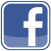 